ПРОЕКТучебного занятия теоретического обучения по дисциплине ОУД.02 Иностранный язык (немецкий)по теме «Eine Reise durch die Bundesrepublick Deutschland» (Путешествие по Германии)Аслезова Екатерина Владимировна, преподаватель немецкого языкаГБПОУ «Дзержинский техникум бизнеса и технологий»Представленное учебное занятие является завершающим по дисциплине ОУД.02 Немецкий язык. Учебное занятие связано с предыдущим общей темой. Учебное занятие подготавливает обучающихся к участию в профессиональных конкурсах в секции «Иностранный язык (немецкий)». На учебном занятии обучающиеся применяют знания, полученные в областях географии.Учебное занятие организовано и спланировано в кабинете иностранного языка (немецкий). Студенты нацелены на сотрудничество с преподавателем и студентами. Студенты - в центре внимания на учебном занятии. Поставлены проблемные и поисковые ситуации, активизирована деятельность обучающихся; учтены особенности студентов и профиль обучения и специальности, спланирована обратная связь. Контроль организован на протяжении всего учебного занятия. Учебное занятие проведено на немецком языке.Одной из сильных сторон учебного занятия является то, что было много разнообразных заданий в игровой соревновательной форме, использованы различные методы и средства обучения. Результаты рефлексии показали, что студенты остались довольны своей деятельностью и занятием в целом.Учебное занятие проведено в динамичной форме, ситуация успеха была создана для всех. Доброжелательная обстановка, позитивный настрой на учебное занятие, подбор заданий помогает каждому обучающемуся на занятии продвинуться в своём индивидуальном развитии.План учебного занятия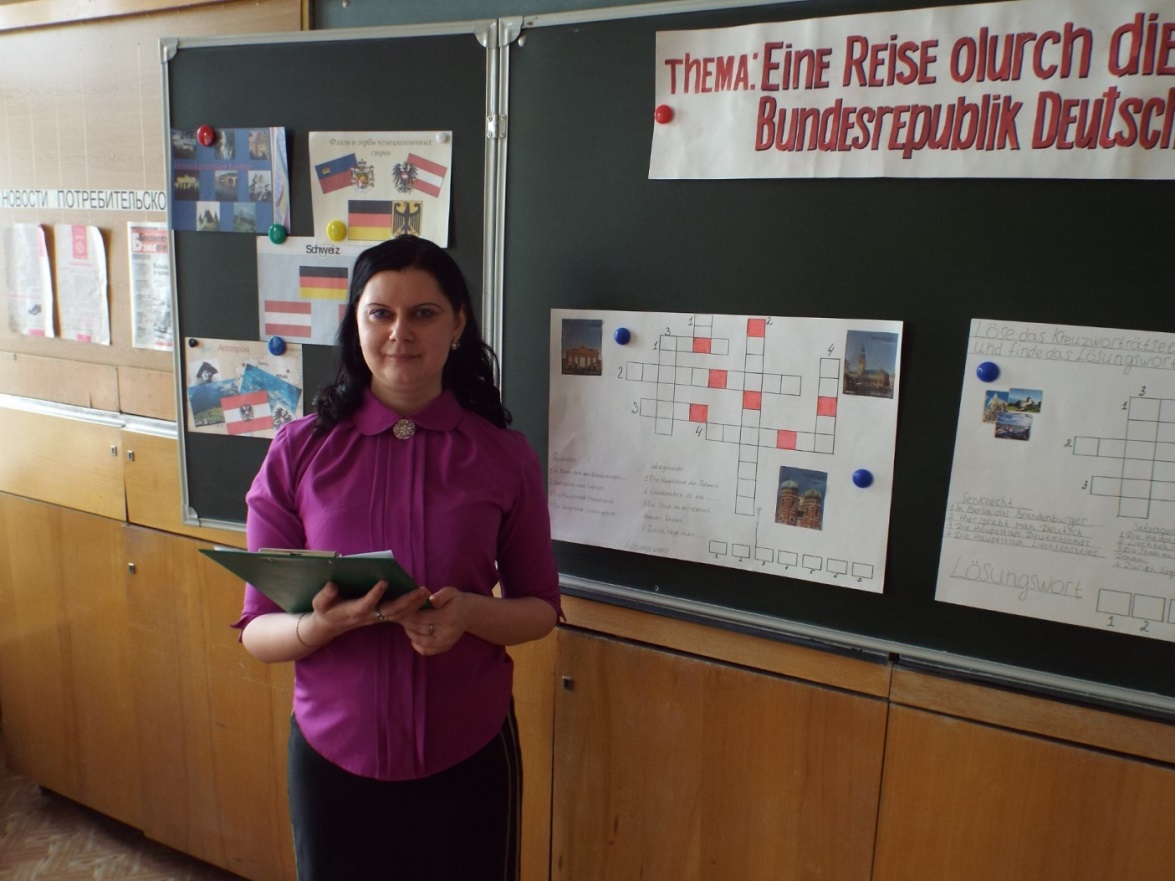 Тема учебного занятияEine Reise durch die Bundesrepublick DeutschlandГруппаТХ-9Дата учебного занятия07.04.2017Тип учебного занятияПовторительно-обобщающее Цель учебного занятияОбобщить знания и умения по разделу: Немецкоязычные страны и достопримечательности Германии.Задачи учебного занятия:образовательные, развивающие, воспитывающиеОбщаются на иностранном языке;Успешно отвечают на вопросы по теме учебного занятияУспешно выполняют практические заданияДемонстрируют страноведческий кругозор Демонстрируют лексические навыки и навыки говоренияЧётко распределяют функции в командеПроявляют познавательную активность в процессе деятельностиДемонстрируют навыки введения дискуссийРационально планируют и организовывают свою деятельность Демонстрируют навыки работы с информационными источниками Проявляют ответственностьПроявляют чувство долга и ответственности, чувство коллективизма, инициативы, исполнительности, целеустремлённости;Проявляют трудолюбие, уверенность в себе, умение работать в командеПроявляют активность и самостоятельность в учебно-игровой деятельности Отстаивают честь своего коллективаМежпредметные связи:ГеографияФормы обучения Методы обучения ПоисковаяИллюстрации (картинки достопримечательностей Германии, карта Германии, паззлы, кроссворд, карточки с цифрами и словами, флаги стран)Средства обученияРаздаточный материал, иллюстрации, словари по немецкому языку, карточки рефлексивной оценки.Контроль и оценка освоения результатов учебного занятияЭкспертное наблюдение и оценка результатов деятельности (выполнения практических заданий). ВремяДеятельностьпреподавателяДеятельностьстудентовОжидаемый результатМетоды обученияСредства обученияОрганизационный моментОрганизационный моментОрганизационный моментОрганизационный моментОрганизационный моментОрганизационный момент1 минGuten Tag!Setzen Sie sich bitte!Guten Tag, meine Liebe Studenten undGaste unserer Stunde!Ich freue mich, zu sehen!Wie geht’es ihnen?Wie ist das Wetter?Wer fehlt heute?Проверяет явку обучающихся. Отмечает в журнале отсутствующих.Оценивает готовность студентов к учебному занятию.(Здравствуйте студенты и гости нашего учебного занятия! Рада вас видеть. Как дела? Какая сегодня погода? Кто сегодня отсутствует? Сегодня у нас необычный урок, потому что у нас много гостей, но я, надеюсь, вы будете внимательными и активными сегодня.Приветствуют преподавателя.Староста докладывает об отсутствующих обучающихся на учебном занятии. Организуют рабочее место.Отвечают на вопросы преподавателя.Организация внимания всех студентов, готовность группы к работе, создание деловой атмосферы.Устный опрос.2минUnsere Stunde ist heute ungewohnlich. Ich bitte Sie zum popularen Spiel «Klub der Lustige und Findige». Heute reden wir noch einmal uber die Stadte und Sehenswurdigkeiten Deutschlands und einfach spielen. Wie nennt man Thema unserer Stunde?Unsere Thema heisst: Eine Reise durch die BRD.  Ich stelle ihnen unsere Juri. Also, wir beginnen unsere Stunde.Наше учебное занятие сегодня необычное. Я предлагаю вам поиграть в популярную игру ‘’КВН’’. Сегодня мы еще раз вспомним о странах и достопримечательностях Германии и поиграем. Как называется тема нашего учебного занятия? Наша тема называется ‘’Путешествие по Германии’’Разрешите мне представить наших жюри это: О. В. Безгодова, Е. И .Наумова.Сегодня они будут вас оценивать и выставлять вам баллы.Итак, мы начинаем игру.Высказывают свои предположения и догадки, делают выводы. Ставят цель, формулируют задачи. Осознают и принимают цель и задачи. Разгадывают и называют тему учебного занятия. Представление членов жюри.Студенты замотивированы.Эвристическая беседа.Проверка домашнего заданияПроверка домашнего заданияПроверка домашнего заданияПроверка домашнего заданияПроверка домашнего заданияПроверка домашнего задания3 минWir haben zwei Mannschaften. Wollen sie mit der Mannschaften kennenlernen. Jede Mannschaft wird Punkte fur die korrekte Ausfuhrung der Auftrage erhalten. Grusen Sie bitte einander.Первое задание называется «Представление». Каждая команда должна представиться (интересное название, девиз и приветствие) Каждая команда получает по 1 баллу, за интересное представление. (Приложение 1).Слушают задание, анализируют, демонстрируют знания как интереснее представить свою команду.Активное участие группы в соревновании, активизация мыслительной деятельности. Положительный результат, достигнутый всеми студентами.Игра Раздаточный материал.3.Повторение ранее изученного материала3.Повторение ранее изученного материала3.Повторение ранее изученного материала3.Повторение ранее изученного материала3.Повторение ранее изученного материала3.Повторение ранее изученного материала5 мин Der zweite Aufgabe heisst “Das Aufwarmen” Auf dem Bild sehen sie die Sehenswurdigkeiten Deutschlands. Sie mussen diese Sehenswurdikeiten nennen. Welche Mannschaft wird nennen mehr, bekommt mehr Punkte. Beginnen wir!Второе задание называется «Разминка.» Каждой команде раздаётся 8 картинок. На картинках изображены достопримечательности Германии, ваша задача угадать их, и назвать их устно на немецком языке. Какая команда угадает правильно, та и получит больше баллов за это задание. Количество баллов соответствует количеству верных ответов. (Приложение 2).Внимательно рассматривают картинки, угадывают достопримечательности Германии. Выполняют задание под руководством преподавателя.Активизируют изученный материал. Активное участие группы. Снятие языковых трудностей.Поисковая деятельность  ИграИллюстрации, раздаточный материал.5 минDer dritte Aufgabe heisst «Kreuzwortratsel». Jede Mannschaft ein Kreuzwortratsel. Gesamte Mannschaft raten und dann fuhlen Sie ihm an der Tafel. Третье задание называется Кроссворд. Каждая команда получает на ватмане кроссворд. Ваша задача отгадать его, и написать внизу ключевое слово. Кто быстрее и правильно отгадает, получает балл. Жюри контроллирует ответы.(Приложение 3).Отгадывают кроссворд на скорость. Выполняют задание под руководством преподавателя.Активное участие команд, отгадывание кроссворда.Демонстрируют знания лексики, навыки письма.ИграШаблон для кроссворда.3минDer vierte Aufgabe heisst «Wettbewerb der Kapitane und Puzzle». Der Kapitane, sie mussen richtig 16 Bundeslandern schreiben. Wer erfullt die Aufgabe schneller und richtiger, wird ihren Hauptstadten markieren auf die Karte gewinnen. Andere Teilnehmer mussen Puzzle sammeln und die Sehenswurdigkeiten nennen. Четвертое задание называется “Конкурс капитанов” + собери пазл ( для участников команды). Капитаны у доски соотносят федеральные земли Германии с их столицами. В это время остальные участники команды собирают пазл “Достопримечательности Германии,” который потом читают. Учитывается быстрота и правильность ответов. (Приложение 4)Капитаны у доски работают с картой, участники команды собирают пазл.Активизируют изученный материал, активное участие команд.ИграКарта, паззлы, раздаточный материал.3минDer funfte Aufgabe heist Aufstellen. Wahlen die richtige Variante. Wer ist mochtet rat, bekommt einen Punkte. Пятое задание называется «Установи соответствие». На раздаточном материале вы должны поставить стрелочки к верному варианту(переводу).Чья команда быстрее и верно справится, получает балл.(Приложение 5).Команды ищут соответствие перевода к немецкому слову, ставят стрелочки.Активное участие команд. Демонстрируют знания лексики и письма.Поисковая деятельность ИграРаздаточный материал. Бумажные словари.4.Актуализация знаний.4.Актуализация знаний.4.Актуализация знаний.4.Актуализация знаний.4.Актуализация знаний.4.Актуализация знаний.5 минDer sechste Aufgabe heisst: «Die Flagge». Мarkieren Sie bitte die Flagge des Landes, und sagen sie die Hauptstadt auf die Karte mit wem grenzt Deutschland. Шестое задание называется Флаг. На доске на магнитиках прикреплены флаги немецкоязычных стран(5), ваша задача по флагу отгадать страну и назвать столицу, и далее по карте показать с кем граничит Германия. Жюри контролирует ответы. (Приложение 6).Один из представителей команды выходит к доске и устно отвечает флаг какой страны он видит и называет ее столицу. Второй участник команды работает с картой, устно говорит показывает по карте, с кем граничит Германия.Актуализация знаний, демонстрируют знания по странам Германии.Играцветные флаги, карта Германии, раздаточный материал.5 минDer siebente Aufgabe   heisst: «Ratet mal was?» Was bedeutet diese Worter? Und ubersetzen Sie bitte. Wer ist schneller?Седьмое задание называется: «Угадай что это?» Я вам показываю карточки со словами на немецком языке, какая команда отгадает, та и получает балл. (Приложение 7)Студенты внимательно смотрят на карточки со словами и обсуждая в команде отгадывают перевод данных слов.Активное участие команды. Актуализация знаний. Выполняют задания под руководством преподавателя. Вопросно-ответный.Карточки со словами. Раздаточный материал.5 минDer achten Aufgabe heisst: «Blitz-Runde». Die beiden Mannschaften horen die fragen uber Deuschland. Wer antwortet schneller und richtiger bekommt Punkt fur jede richtige Antwort. Beantworten Sie bitten nur mit dem heben der Hande. Beginnen wir!И последнее восьмое задание называется «Блиц-раунд». Команды отвечают на вопросы о Германии. Учитывается быстрота и правильность ответов. Студенты внимательно слушают вопросы преподавателя, с поднятием руки отвечают быстро на вопросы. Активное участие команды. Демонстрируют знания по теме. Выполняют задания под руководством преподавателя.Вопросно-ответный. Беседа.Словари.5.Рефлексия5.Рефлексия5.Рефлексия5.Рефлексия5.Рефлексия5.Рефлексия3минОбучающимся раздаются листы бумаги, на которых они пишут, какое задание было для них самым интересным, самым полезным, самым сложным и самым легким. Учебное занятие оценивается с помощью смайликов. Оценивает результат достижения поставленной цели.Осмысливают, подводят итоги, определяют значимость учебного занятия с помощью смайликов.Положительная оценка деятельности и эффективности занятия большинства студентов.Вопросно-ответный.Раздаточный материал для рефлексии.6.Объявление домашнего задания.6.Объявление домашнего задания.6.Объявление домашнего задания.6.Объявление домашнего задания.6.Объявление домашнего задания.6.Объявление домашнего задания.2минНапоминаю домашнее задание, на следующее учебном занятии вы должны подготовить презентации по теме «Страны и достопримечательности Германии», выступление на 3-5 мин (7-10 слайдов). Объявляет и поясняет домашнее задание. Внимательно слушают, осмысливают и записывают задание в тетради, задают вопросы по содержанию задания.Уяснение каждым студентом своей задачи по выполнению домашнего задания.Вопросно-ответный.Тетрадь.7.Подведение итогов урока.7.Подведение итогов урока.7.Подведение итогов урока.7.Подведение итогов урока.7.Подведение итогов урока.7.Подведение итогов урока.3минПодводит итоги, жюри объявляет победителей. Проводит оценку деятельности группы, выступающих, обобщающей работы отдельных студентов. Прощается со студентами.Слушают, осмысливают. Прощаются с преподавателем.Получение оценки каждым студентом, удовлетворенность полученными знаниями по теме.Вопросно-ответный.